DISTRIBUTION GRATUITE DE MASQUES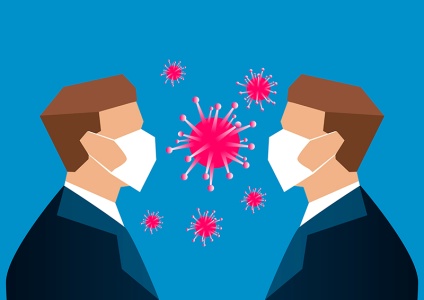 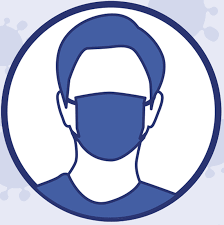 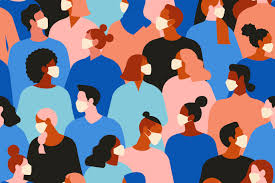 AU COMPLEXE SPORTIF DE FONTAS---------------------------------MARDI 19 MAI 2020  de 14 H. 00 à 20.00MERCREDI 20 MAI 2020  de 14.00 à 20.00Il sera distribué 3 Masques par habitant offerts par la Commune, l’Agglo et la Région.Merci de vous munir de : Une carte d’identité, Un justificatif de domicile récent,---------------------------------Afin de respecter les gestes barrière en vigueur, nous vous demanderons de :venir à raison d’une seule personne par foyer,respecter la distanciation sociale entre chacun.